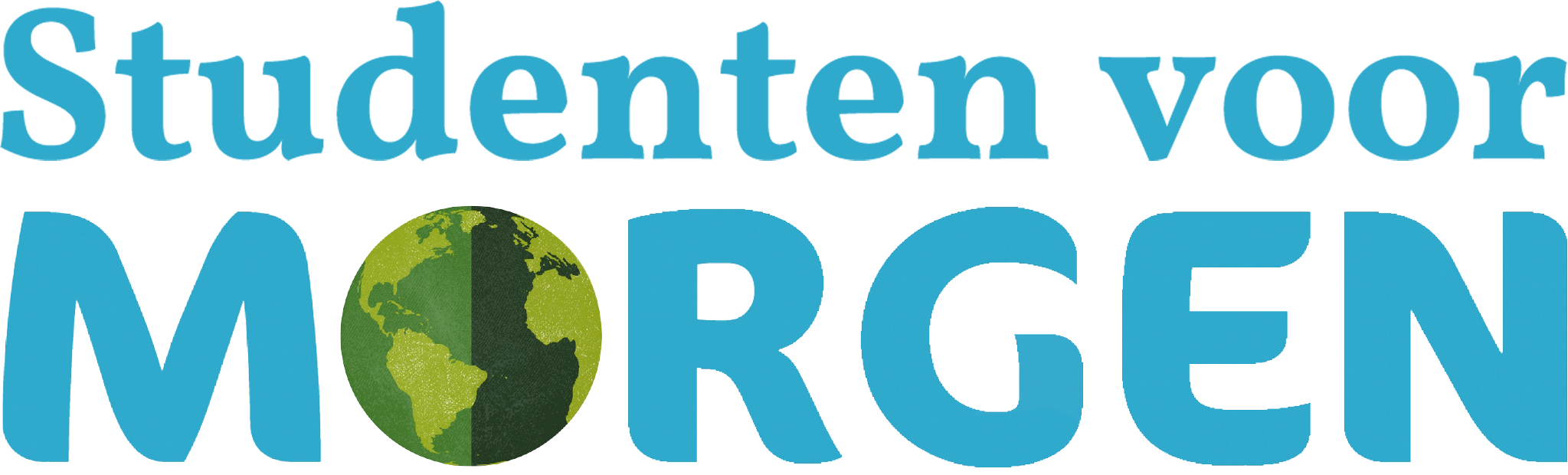 

LidmaatschapsformulierO 	Ja, onze organisatie wordt graag voor vijftien euro per jaar lid van MorgenNaam organisatie			.............................................................Naam rechtspersoon		(ingeschreven bij KvK)		.............................................................Aantal leden			(van rechtspersoon)		.............................................................Adres				.............................................................				
			.............................................................								.............................................................	Postcode en plaats		.............................................................	Telefoonnummer			.............................................................Naam vertegenwoordiger	.............................................................(bestuurslid)Handtekening			Datum		Europalaan 400
3526 KS Utrecht 
www.studentenvoormorgen.nlinfo@studentenvoormorgen.nl